Publicado en Galicia el 10/02/2020 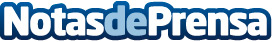 Hacienda reclama el IVA de venta de las bateasÁlvaro Sáez, abogado fiscalista: "Reclamar el IVA por la Venta de una batea no es de Ley. La multiplicación de casos en los que se reclama un IVA a posteriori sobre la venta de una batea ha generado gran alarma y preocupación en los ex propietarios de bateas y en los compradores de bateas que en su momento hicieron la transacción de buena fe y cumpliendo la ley"Datos de contacto:Saez.Law627136035Nota de prensa publicada en: https://www.notasdeprensa.es/hacienda-reclama-el-iva-de-venta-de-las-bateas Categorias: Nacional Derecho Finanzas Galicia Industria Alimentaria Restauración http://www.notasdeprensa.es